MELDEBLATT – 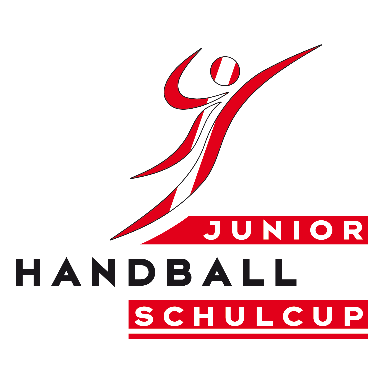 Final-Event / CAMP 2023 CLSchülerinnenSchüler(Bitte zutreffendes ankreuzen!)Bis spätestens 15. Mai 2023 senden an:AGM Handball Schulcup c/o ÖHBHauslabgasse 24a, 1050 Wien,e-mail: petrakovits@oehb.atTel.: 01/5444379 DW11, Mobil: 0676/7785280Die Direktion bestätigt die verbindliche Teilnahme des Regionalmeisters/-vizemeisters Kategorie Schüler:innen „clubless“ (5. + 6. Schulstufe und Jg. 2010 und jünger) des JUNIOR-Handball Schulcups 2022/23 am Final-Event/CAMP 2023. Die Detail-Ausschreibung wird zur Kenntnis genommen.Bundesland: 	Schule: 	 (genaue Bezeichnung!)Name der/des Mannschaftsverantwortlichen: 	Mobil-Tel.-Nr.: 		e-mail: 	Name 2. Begleitperson: 	Die Mannschaft wird 	 Schüler:innen und 	 weibliche und 	 männliche Betreuer umfassen (max. 10 Schüler:innen & 2 Betreuer:innen!)Die Anreise erfolgt mit…(Bitte ausfüllen!)	…. der Bahn: Ankunft in Radstadt um   	Uhr	…. dem Bus: Ankunft Quartier ca. um   	UhrFalls Rückreise mit der Bahn: Abfahrt um   	 Uhr	Datum	Unterschrift Mannschaftsverantwortliche/rFinal-Event / CAMP 2023 JUNIOR-Handball schulcup CL 2022/23Liste der SPIELERINNEN / SPIELERSchule: 	 Bundesland: 	Schüler:innen/clubless nur der 5. und 6. Schulstufe des Jahrgangs 2010 und jünger.Die Direktion bestätigt, dass die genannten Schüler:innen und der/die Mannschaftsverantwortliche ihrer Schule angehören und dass für die gemeldeten Schüler:innen das Einverständnis der Erziehungsberechtigten vorliegt, Fotos ihrer Kinder im Bereich der Öffentlichkeitsarbeit im Internet, TV und in der Presse, verwenden zu können.Verpflegung: In unserem Team gibt es auch _____ Vegetarier oder _____ Person/en, die kein Schweinefleisch essen bzw. _____ Person/en mit folgender Unverträglichkeit: 
______________________________________________________________________Datum                               Rundsiegel                           Bestätigung DirektionTrikot-Nr.FamiliennameVornameGeburts-datumSchul-stufeRMS gespieltja/nein1.2.3.4.5.6.7.8.9.10.